Мастер - класс на тему: «Гвоздика-символ Победы!»Средства:Мультимедийные: презентация «Гвоздика – символ Победы!»;Литературные: стихотворение про гвоздику;Музыкальные: аудиозапись  песни «Все о той весне» ;Материалы и оборудование: экран, проектор, бумажные салфетки (красного и зеленого цвета), проволока, готовые подарки для ветеранов.-Уважаемые родители! В преддверии великого праздника – дня Победы, мой мастер-класс будет посвящен теме: «Гвоздика – символ Победы!». (1 слайд – 9 мая)- С каждым днем нам все ближе и ближе этот замечательный, весенний  день в календаре  - день  9 мая, особенно значимый для каждого из нас!  И я хочу спросить:  « С чем у вас ассоциируется этот великий праздник?»( Предполагаемые  ответы:  Вечный Огонь,  Военный парад,  Ордена,  Георгиевская ленточка, красная гвоздика…)( 2 слайд - ветераны)- Хочется отметить, что красная гвоздика в этом перечне имеет особое место! С течением времени многое изменилось — цвет флага, общественные мероприятия, — но гвоздики и по сей день являются символом нашей памяти и благодарности. И для наших ветеранов нет цветов «роднее» этих.  А как вы думаете, почему?  (Высказывания родителей)-Красная гвоздика – олицетворение мужества, храбрости, побед и преодоления трудностей.  Гвоздику ещё называют "цветком огня", "цветком борьбы".( 3 слайд - гвоздики)Воспитатель читает стихотворение, написанное на слайде.- Сейчас предлагаю пройти за рабочие столы. Мы попробуем изготовить гвоздику с помощью материалов, которые вы видите на своих столах.Изготовление гвоздики:Берем салфетку красного цвета  и складываем ее вдоль пополам, срезами вверх.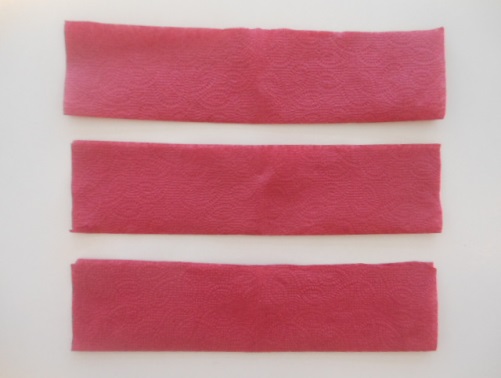 Собираем каждую из них «гармошкой» и внизу немного закрутить.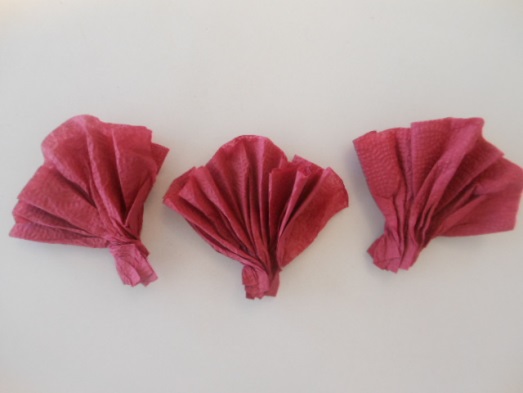 Сейчас собираем детали цветка в бутон и накручиваем проволоку.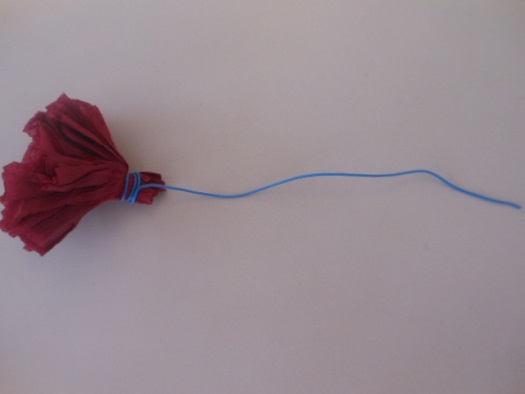 Берем салфетку зеленого цвета , разворачиваем ее и кладем ромбиком. Верхний край загибаем вниз, делая 2 оборота и загладить сгиб. Положить гвоздику на салфетку.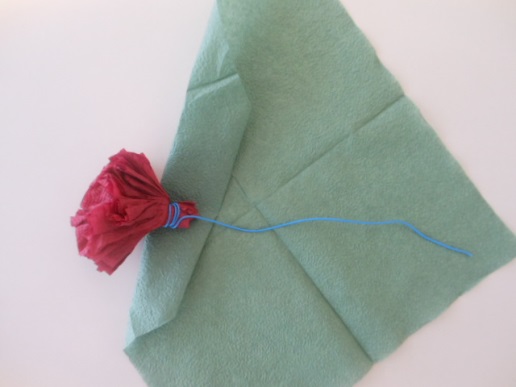 Сейчас отгибаем боковые края салфетки вовнутрь и плотно накручиваем салфетку на проволоку.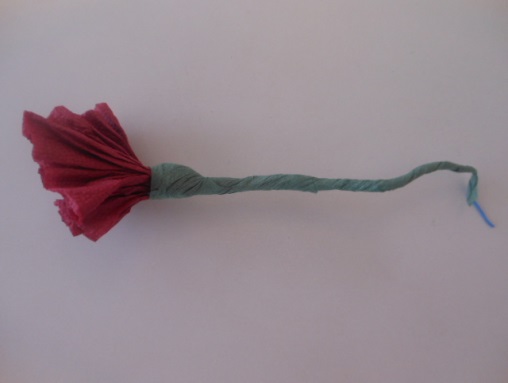 Оставшимся краем проволоки зафиксировать низ стебля. Края бутона расправить.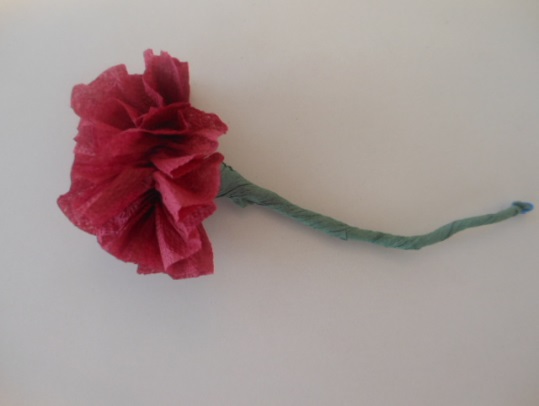 - Вот и готова наша гвоздика. Попробуйте сделать еще одну самостоятельно.(4 слайд-заставка)-А чтобы придать нашей работе особый смысл,  торжественность, предлагаю послушать  песню «Всё о той весне» (Аудиозапись).Родители самостоятельно изготавливают цветок.( 5 слайд  - ветераны )- Замечательные  получились гвоздики. Правда? Я думаю, Вы согласитесь с тем, что если такие гвоздики сделать с ребенком и вручить их ветеранам – это будет замечательно?! Какие слова благодарности ветеранам Вам хочется произнести? ( Высказывания родителей)- Мы с ребятами, готовясь к празднику 9 мая, произносим такие слова:
Низкий поклон Вам, дорогие ветераны!
Мы никогда не забудем Ваш подвиг!- Для наших ветеранов очень важно осознавать то, что их подвиги во благо Родины значимы для каждого из нас и о них помнят их внуки и правнуки. - Сейчас я продемонстрирую  вам практическую значимость нашего мастер-класса  с помощью готовых продуктов.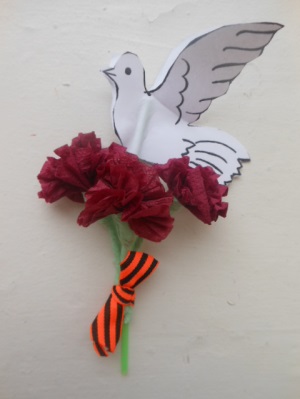 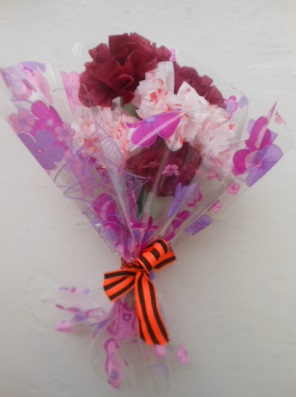 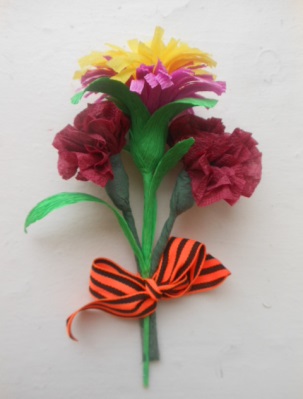 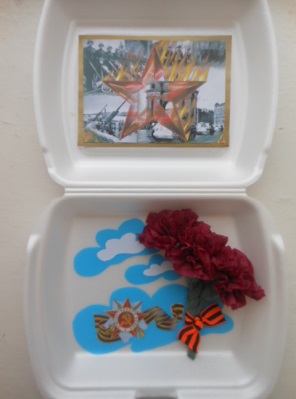 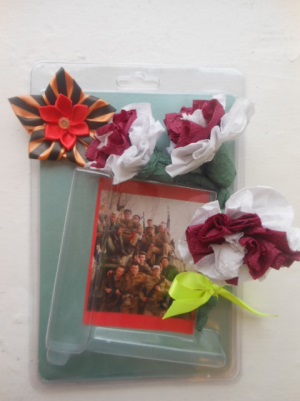 - Все это можно преподнести в подарок ветеранам на 9 мая. Попробуйте  дома  со своими детьми изготовить такие гвоздики и придумать свой подарок. Напомню, что в Свердловской области  проходит акция «Марш Победы!», в рамках которой 6 мая воспитанники старших групп выйдут на главную улицу нашего города  и будут вручать памятные подарки прохожим. Приглашаю всех принять участие в данном мероприятии. Спасибо всем за внимание! Творческих успехов!